ריצתפלחהספוטםיריצהתכשל:אל____________________ןוגרא/תעיסחוכבא_____________________:תמא___________________________________:תאריצכרשאלםישקבמואנ___________________:םירוגמץאר_________:ןוכדר/.זת.תעדהוהזבףרוצמ.רטפתהש________________________:םוקמב.המוחתתורטפתהסרגנוקהדרשמלחולשלוהמיתחםעקורסקתועףרצלישBrachac@wzo.org.ilDATE:_______________:ךיראתTIME:_________:העשSIGNATURE:_____________________________:המיתח-ע"צהלשתויטרפהתוינידמלםאתהבהשעייעדימבשומיהשhttp://www.wzo.org.il/privacy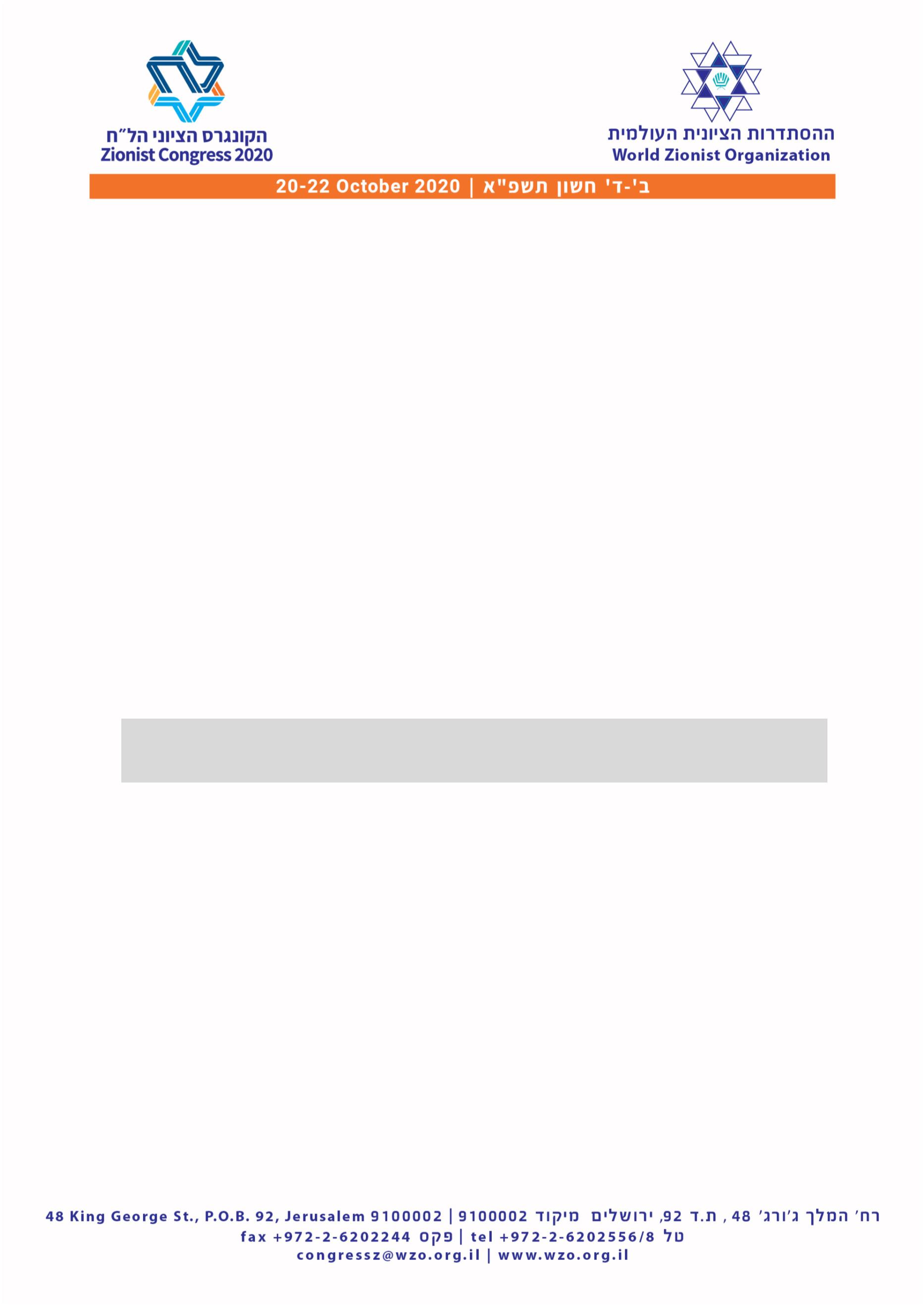 Delegate Replacement FormTo: The Office of DelegatesFrom: _____________________Legally representing faction / organization___We ask to confirm as delegate: ___________________________________ID. / Passport: __________________ Country of residence: _________________Instead of: ________________________ who resigned. Attached is a signedresignation notice.The signed and scanned form must be attached, and sent to theCongress Office at Brachac@wzo.org.ilThe information will be used in accordance with the WZO’s privacy policy -http://www.wzo.org.il/privacy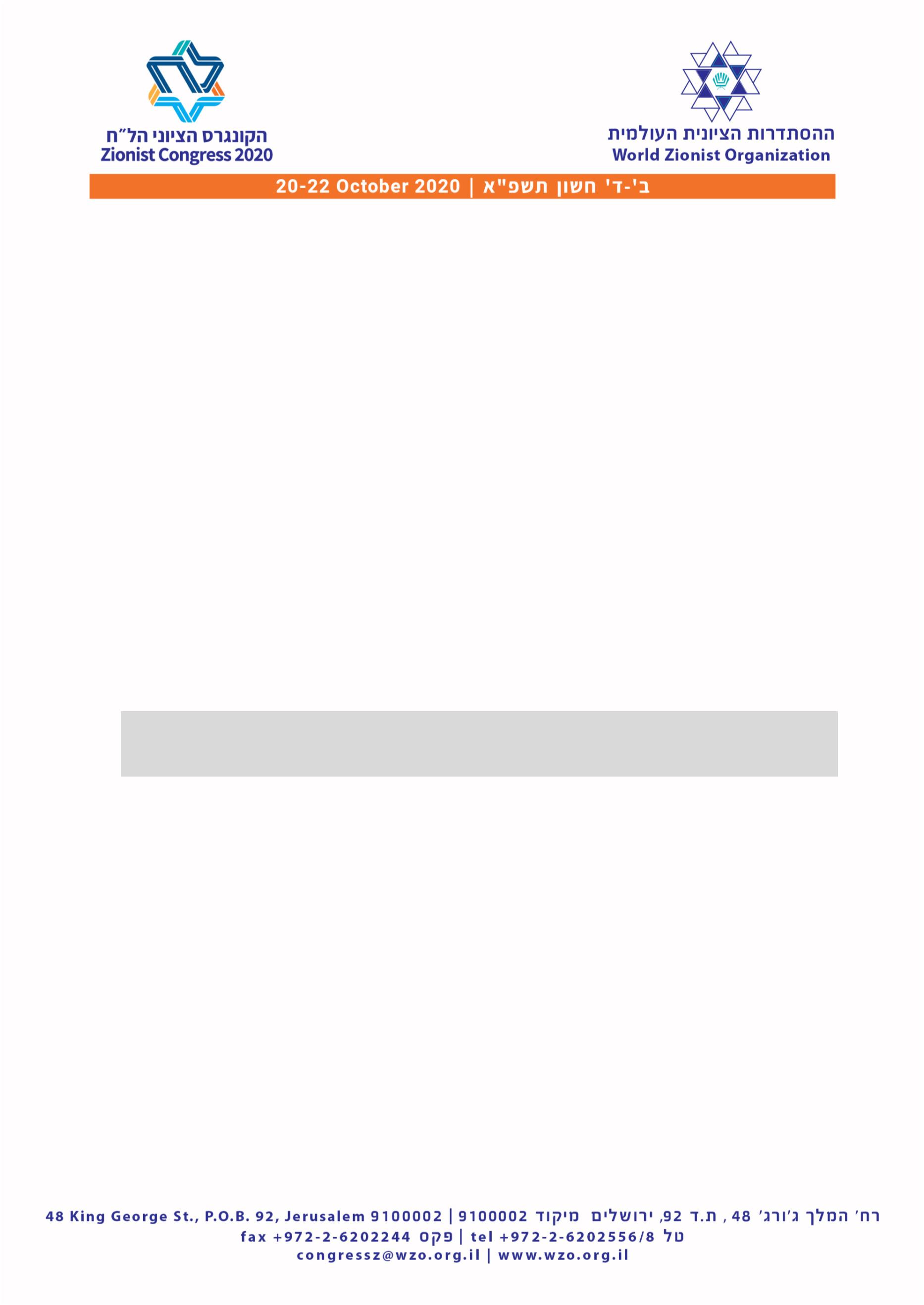 Only two pages were converted.Please Sign Up to convert the full document.www.freepdfconvert.com/membership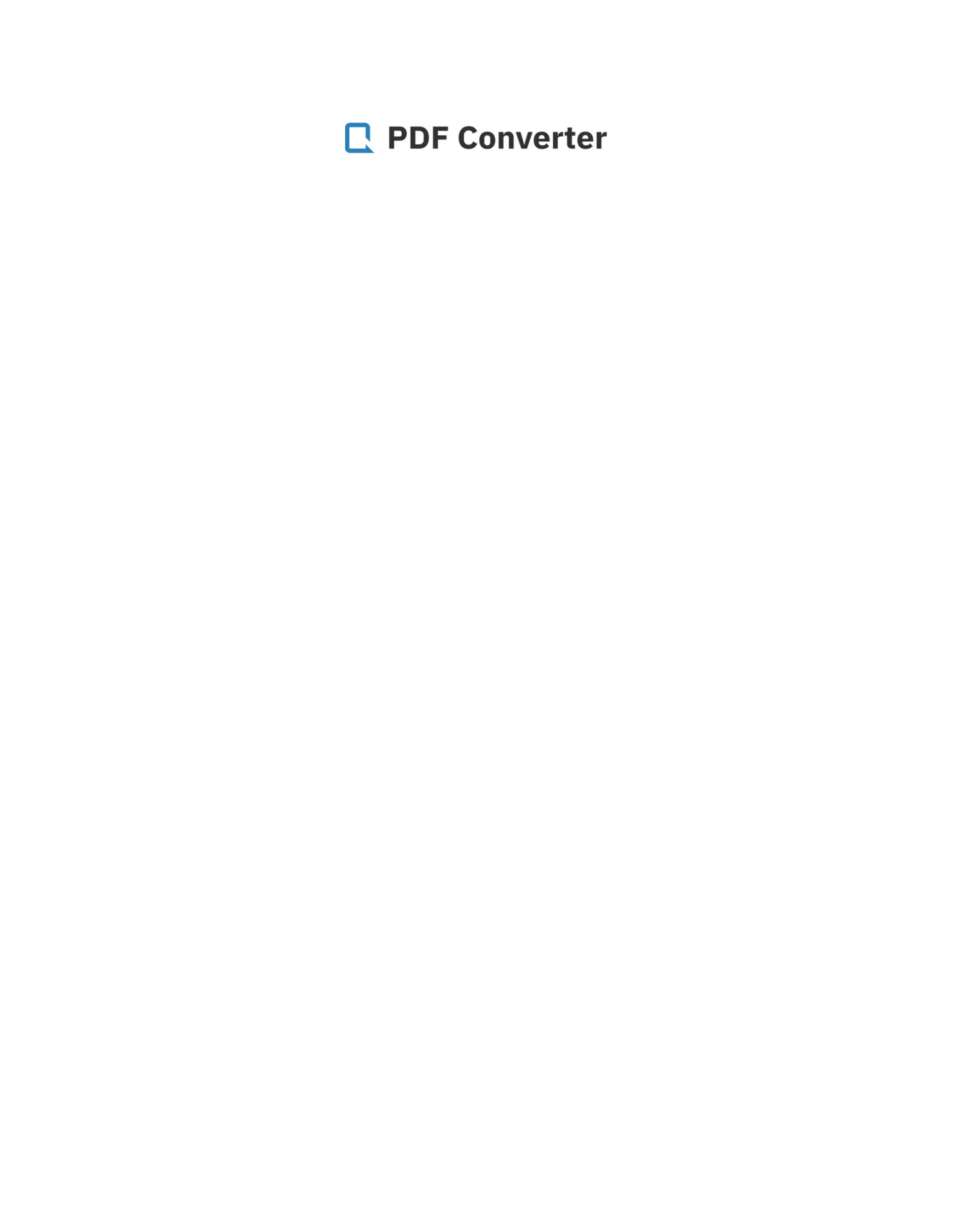 